Titel [Calibri, 24 pt., Zeilenabstand 1,0, Abstand vor: 30 pt.]Untertitel [Calibri, 18 pt., Zeilenabstand 1,0, Abstand nach: 24 pt.]Vor- und Nachname Autor [Regulärer Text: Calibri, 12 pt., Block, Zeilenabstand mehrfach 1,2]1. 	Kapitelüberschrift [Calibri, 14 pt., Zeilenabstand einfach, Block, Einzug hängend um 1,27 cm, Abstand vor: 24 pt., Abstand nach: 12 pt.] Regulärer Text/ Beginn o. ä. [Calibri, 12 pt., Zeilenabstand 1,2, Block, Silbentrennung] Regulärer Text/ Beginn o. ä. [Calibri, 12 pt., Zeilenabstand 1,2, Block, Silbentrennung] Regulärer Text/ Beginn o. ä. [Calibri, 12 pt., Zeilenabstand 1,2, Block, Silbentrennung] Regulärer Text/ Beginn o. ä. [Calibri, 12 pt., Zeilenabstand 1,2, Block, Silbentrennung] Regulärer Text/ Beginn o. ä. [Calibri, 12 pt., Zeilenabstand 1,2, Block, Silbentrennung]Regulärer Text/ zweiter Absatz ö. ä. [Calibri, 12 pt., Zeilenabstand 1,2, eingerückt um 1,27 cm, Block, Silbentrennung] Regulärer Text/ zweiter Absatz ö. ä. [Calibri, 12 pt., Zeilenabstand 1,2, eingerückt um 1,27 cm, Block, Silbentrennung] Regulärer Text/ zweiter Absatz ö. ä. [Calibri, 12 pt., Zeilenabstand 1,2, eingerückt um 1,27 cm, Block, Silbentrennung] Regulärer Text/ zweiter Absatz ö. ä. [Calibri, 12 pt., Zeilenabstand 1,2, eingerückt um 1,27 cm, Block, Silbentrennung] Regulärer Text/ zweiter Absatz ö. ä. [Calibri, 12 pt., Zeilenabstand 1,2, eingerückt um 1,27 cm, Block, Silbentrennung] Regulärer Text/ zweiter Absatz ö. ä. [Calibri, 12 pt., Zeilenabstand 1,2, eingerückt um 1,27 cm, Block, Silbentrennung]Literaturzitat [Calibri, 12 pt., kursiv, Zeilenabstand 1,0, eingerückt um 1,27 cm, Abstand vor 6 pt.; ohne An- und Abführungszeichen] Literaturzitat [Calibri, 12 pt., kursiv, Zeilenabstand 1,0, eingerückt um 1,27 cm, Abstand vor 6 pt.; ohne An- und Abführungszeichen] Literaturzitat [Calibri, 12 pt., kursiv, Zeilenabstand 1,0, eingerückt um 1,27 cm, Abstand vor 6 pt.; ohne An- und Abführungszeichen] Beleg [Calibri, 12 pt., kursiv, Zeilenabstand 1,0, eingerückt um 1,27 cm, Abstand nach 6 pt.] Regulärer Text/ Beginn o. ä. [Calibri, 12 pt., Zeilenabstand 1,2, Block, Silbentrennung] Regulärer Text/ Beginn o. ä. [Calibri, 12 pt., Zeilenabstand 1,2, Block, Silbentrennung] Regulärer Text/ Beginn o. ä. [Calibri, 12 pt., Zeilenabstand 1,2, Block, Silbentrennung] Regulärer Text/ zweiter Absatz ö. ä. [Calibri, 12 pt., Zeilenabstand 1,2, eingerückt um 1.27 cm, Block, Silbentrennung] Regulärer Text/ zweiter Absatz ö. ä. [Calibri, 12 pt., Zeilenabstand 1,2, eingerückt um 1.27 cm, Block, Silbentrennung] Regulärer Text/ zweiter Absatz ö. ä. [Calibri, 12 pt., Zeilenabstand 1,2, eingerückt um 1.27 cm, Block, Silbentrennung] Regulärer Text/ zweiter Absatz ö. ä. [Calibri, 12 pt., Zeilenabstand 1,2, eingerückt um 1.27 cm, Block, Silbentrennung]Unterkapitelüberschrift [Calibri, 12 pt., fett, Zeilenabstand einfach, Block, Einzug hängend um 1,27 cm, Abstand vor: 12 pt., Abstand nach: 6 pt.]1.1.1	Unterkapitelüberschrift [Calibri, 12 pt., Zeilenabstand einfach, kursiv, Block, Einzug hängend um 1,27 cm, Abstand vor: 12 pt., Abstand nach: 6 pt.]Regulärer Text/ Beginn o. ä. [Calibri, 12 pt., Zeilenabstand 1,2, Block, Silbentrennung] Regulärer Text/ Beginn o. ä. [Calibri, 12 pt., Zeilenabstand 1,2, Block, Silbentrennung]Zitat aus Datum oder vergleichbaren Dokumenten [Calibri, 11 pt., Zeilenabstand 1,0, eingerückt um 1,27 cm, Abstand vor 6 pt.; ohne An- und Abführungszeichen; Hervorhebungen etc. wie im Original] Zitat aus Datum oder vergleichbaren Dokumenten [Calibri, 11 pt., Zeilenabstand 1,0, eingerückt um 1,27 cm, Abstand vor 6 pt.; ohne An- und Abführungszeichen; Hervorhebungen etc. wie im Original] Beleg [Calibri, 11 pt., Zeilenabstand 1,0, eingerückt um 1,27 cm, Abstand nach 6 pt.] Regulärer Text/ Beginn o. ä. [Calibri, 12 pt., Zeilenabstand 1,2, Block, Silbentrennung] Regulärer Text/ Beginn o. ä. [Calibri, 12 pt., Zeilenabstand 1,2, Block, Silbentrennung] Regulärer Text/ Beginn o. ä. [Calibri, 12 pt., Zeilenabstand 1,2, Block, Silbentrennung] Regulärer Text/ zweiter Absatz ö. ä. [Calibri, 12 pt., Zeilenabstand 1,2, eingerückt um 1.27 cm, Block, Silbentrennung] Regulärer Text/ zweiter Absatz ö. ä. [Calibri, 12 pt., Zeilenabstand 1,2, eingerückt um 1.27 cm, Block, Silbentrennung] Regulärer Text/ zweiter Absatz ö. ä. [Calibri, 12 pt., Zeilenabstand 1,2, eingerückt um 1.27 cm, Block, Silbentrennung]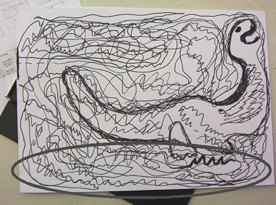 Abb. X: [Calibri, pt. 12., kursiv, Zeilenabstand 1,0., Abstand vor: 6 pt., Abstand nach: 12 pt.]Regulärer Text/ Beginn o. ä. [Calibri, 12 pt., Zeilenabstand 1,2, Block, Silbentrennung]Regulärer Text/ zweiter Absatz ö. ä. [Calibri, 12 pt., Zeilenabstand 1,2, eingerückt um 1.27 cm, Block, Silbentrennung]DKLRegulärer Text/ Beginn o. ä. [Calibri, 12 pt., Zeilenabstand 1,2, Block, Silbentrennung]Regulärer Text/ zweiter Absatz ö. ä. [Calibri, 12 pt., Zeilenabstand 1,2, eingerückt um 1.27 cm, Block, Silbentrennung]Fußnote10.	Literatur [Calibri, 14 pt., Zeilenabstand einfach, Block, Einzug hängend um 1,27 cm, Abstand vor: 24 pt., Abstand nach: 12 pt.]Calibri, 10 pt., Zeilenabstand 1,0, Block, Silbentrennung, Einzug hängend um 0,5 cm. Calibri, 10 pt., Zeilenabstand 1,0, Block, Silbentrennung, Einzug hängend um 0,5 cm. Calibri, 10 pt., Zeilenabstand 1,0, Block, Silbentrennung, Einzug hängend um 0,5 cm. Calibri, 10 pt., Zeilenabstand 1,0, Block, Silbentrennung, Einzug hängend um 0,5 cm. Calibri, 10 pt., Zeilenabstand 1,0, Block, Silbentrennung, Einzug hängend um 0,5 cm. Calibri, 10 pt., Zeilenabstand 1,0, Block, Silbentrennung, Einzug hängend um 0,5 cm. Autor*in [am Ende der letzten Textseite; wenn Platz zu knapp, oben auf der letzten Seite]Vorname Nachname, akad. Grad, Berufs-/Amtsbezeichnung, Verortung (z.B. Institut für Erziehungswissenschaften, Europa-Universität Flensburg,)Arbeitsschwerpunkte: [in Stichpunkten, durch Kommata getrennt]E-Mail-Adresse